Игра, как средство формирования представлений об окружающем мире у детей раннего возраста с ОВЗВоспитатель Моисеенко Г.А.Дошкольное детство – период активного познания ребенком окружающего мира, важный этап его развития с позиции социализации. Ознакомление детей с явлениями социальной действительности психологически готовит их ко всему новому, к будущей учебной деятельности.     Ознакомление – организационный процесс, предполагающий обязательное сообщение детям доступных знаний о предметах и явлениях окружающей жизни, подразумевающий процесс обучения и воспитывающий при этом определенные отношения к явлениям социальной действительности.С 1 года до 2-х летЗа первый год младенец кардинально меняется, начинает многое понимать, произносит первые звуки, слова, делает первые шаги и продолжает познавать окружающий мир. Давайте узнаем, как  стимулировать дальнейшее развитие годовалого малыша.Для стимуляции крупной моторики предлагайте ребенку играть с крупными машинками, мячами и другими игрушками большого размера.Продолжайте заниматься с ребенком развитием мелкой моторики. Например, можно прицепить прищепки для белья на края банки от кофе и предложить ребенку их снимать. По-прежнему интересны и полезны ребенку игры с фасолью, крупой, песком, водой.Продолжайте работу по речевому развитию. Много разговаривайте с ребенком, чтобы малыш мог изучать большое количество новых слов. Описывайте все, что вы делаете и предметы, которые видит малыш.Играйте вместе с ребенком, но при этом позволяйте малышу делать самостоятельно то, что он может. Разыгрывайте вместе разные сюжеты с игрушками, например, как зайка делится с медвежонком печеньем, кукла купается в ванночке, мышонок приглашает в гости медвежонка.Включайте ребенку музыку разных жанров, а также звуки разных предметов. Так вы будете стимулировать развитие слуха.Занимайтесь с крохой рисованием, позволяя карапузу выводить первые каракули пальчиковыми красками, мелками или фломастерами. Малышу также понравится творить, используя пластилин и соленое тесто.Ходите с малышом в песочницу, предлагая поиграть с совочком, формочками, ситом, грабельками.В солнечный день обратите внимание крохи на ваши тени. Предложите наступить на вашу тень.Давайте ребенку возможность играть с другими детками. Если у крохи нет сестрички или брата, приглашайте в гости знакомые семьи с малышами-дошкольниками.Сделайте для малыша фотоальбом, в котором будут находиться фото всех близких родственников, а также картинки животных. Рассматривайте его с ребенком.Ежедневно немного времени уделяйте совместному чтению с малышом. Приобретите для крохи детские книги с яркими иллюстрациями. Давайте возможность ребенку самому выбрать, какую книжку он будет «читать» сегодня.Во время купания бросьте в ванночку маленькие игрушки, способные плавать, а затем дайте крохе сито или совочек, предложив собрать плавающие предметы в ведерко.     Начиная с 2-х лет ведущая деятельность ребенка - предметная, в которой происходит усвоение способов действий с предметами. В этот период возрастает роль взрослого, как примера ребенку в предметной деятельности.  Появляются новые задачи ознакомления ребенка с окружающим миром, усложняется информация, раскрывающая более детально реалии окружающего мира. По-прежнему малыша интересуют чувства, эмоции и физические состояния людей (заплакал, засмеялся, устал, обиделся, проголодался и т.п.). Но теперь ребёнку важно понять, почему тот или другой взрослый, ребёнок испытывают опредёленные состояния: мальчик заплакал – он упал, ему больно; девочка улыбается, потому что ее похвалили. Постепенно усложняется восприятие мира.       Малыш начинает владеть собирательными именами существительными - «овощи», «фрукты», «животные», «растения», «мебель», «одежда», «игрушки».  Но теперь более тонко классифицирует уже знакомые для него понятия. Например, к обобщённому слову «животные» даются уточнения: «домашние животные» и «дикие животные».       К концу 3-го года жизни дети  не просто констатирует увиденное,  а начинают делать обобщения более глубокого содержания, ориентироваться в более сложных категориях, например, «человек и его дом», «человек и животные», «человек и растения».       Воспитание у ребёнка интереса к окружающему миру начинается с умения всматриваться, любоваться окружающими растениями, живыми обитателями, проявлять наблюдательность и заботливое отношение к миру природы.       Наиболее сложной категорией детей для включения в процесс познания, социализацию в кругу сверстников, взрослых, являются дети с ОВЗ разной нозологии. Среди них значительный процент составляют дети с умственной отсталостью, синдромом Дауна, различной степенью нарушений сенсорной и двигательной сфер и т.д. Вследствие органического поражения центральной нервной системы у этих детей нарушен ход психического развития. Дети с нарушениями интеллекта представляют собой весьма неоднородную группу с разным темпом, динамикой психофизического развития и потенциальными возможностями обучения в условиях реабилитации.Проблема формирования представлений об окружающем мире у детей с ОВЗ заключается в том, что они не испытывают потребность в познании.Учёные считают, что одним из средств привлечения внимания ребенка к процессу познания является игра, как основная, ведущая деятельность в этот период.      Своеобразие игры заключается в том, что она является генеральной формой поведения, внутри игровой деятельности зарождаются другие виды деятельности. В игре дети осваивают сенсорные эталоны, учатся сравнивать и обследовать предметы, анализировать. В игре развиваются произвольность поведения, целенаправленность в конструктивной деятельности,  подражательные действия, расширяются виды восприятия, самостоятельность.     Ребенок в игре переживает еще не использованные, не реализованные возможности. Именно это и делает игру средством социализации, приобщения ребенка к окружающему миру. Совместная игровая деятельность ребенка и родителей   - основа для полноценного разностороннего развития ребенка.Предлагаю вам поиграть с ребенком.Игры направлены на развитие видов восприятия.Угадай запах?Игра направлена на развитие обоняния.Приготовьте предметы со специфическим запахом - мыло, чеснок, лимон и др. (с осторожностью, если есть аллергические проявления на один из предметов – исключить его). С детьми до 4 лет стоит заранее рассмотреть все предметы, обговорить, что съедобное, что нет. Вместе понюхать и попытаться определить запах - кислый, горький, сладкий, приятный - неприятный, съедобный - несъедобный.
Затем, спрятать каждый предмет в закрытую баночку и предложить по запаху определить каждый предмет. Первые три раза пробуйте определять вместе с ребенком, затем пусть попробует определить самостоятельно.2.Солнечный зайчик.Игра направлена на развитие зрительного восприятия.Цели. Развивать зрительные ощущения, формировать представления о свете, темноте.Материал. Зеркальце.Ход игры. Когда солнце заглядывает в окно, поймайте с помощью зеркальца лучик и обратит и т.д. затем   предложите ребенку дотронуться до светового пятна - поймать солнечного зайчика. При этом сначала передвигайте луч плавно, затем быстрее.Проводите игру в безопасном месте, чтобы ребенок не наталкивался на мебель и другие предметы.Если малышу понравится игра, предложите ему быть в роли ведущего, а сами ловите солнечного зайчика.3.Игры на развитие тактильного восприятия.Тактильное восприятие хорошо развивается, когда ребенок ощупывает предметы различной формы, размеры и текстуры. Очень полезны игры с водой, игры с песком и другими сыпучими материалами, лепка, пальчиковая гимнастика. Но тактильные ощущения мы испытываем не только пальцами рук. Поэтому летом детей необходимо поощрять ходить босиком.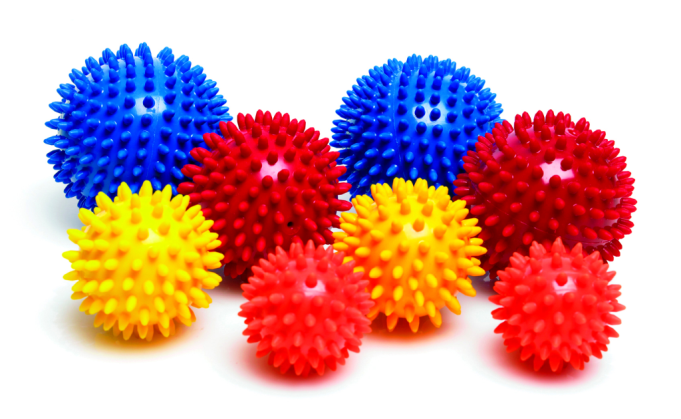 4.Игра на развитие слухового восприятия «Где позвонили?»Материал: звоночек.Ход игры. Встать слева (справа, сзади) от ребенка (глаза у него закрыты) и позвонить в звоночек. Ребенок, не открывая глаз, должен рукой указать направление, откуда доносится звук. Если он указывает верно, констатировать: «Правильно!» Попросить ребенка открыть глаза, показать ему звоночек. Если ребенок ошибся, предложить ему отгадать еще раз. Игру повторяют 4—5 раз.Примечание. Необходимо следить, чтобы ребенок во время игры не открывал глаза, а, указывая направления звука, повернулся лицом в ту сторону, откуда слышен звук. Звонить нужно не очень громко.Игра направлена  на  расширение  знаний об овощах, фруктов, ягод, цветов. Развитие мышления, внимания, познавательной активности.1. Магазин  (игра от 3, 4 лет)Ход игры может быть разным - смена покупателя через определённое количество покупок или начисление очков за каждый правильный ответ. Играть можно и вдвоём с ребёнком, по очереди изображая покупателя и продавца.Дети стоят в кругу. Это - "продавцы". В руках держат  картинки с изображением овощей.В центре круга находится ребенок. Он - покупатель. Дети все вместе (или родители) произносят слова, под которые ребёнок-покупатель поворачивается вокруг себя, вытянув вперёд руку, наподобие стрелки:"Ваня, Ваня, покружись,
Всем ребятам покажись,
И какой тебе милей,
Укажи нам поскорей! Стоп!"На последнем слове ребёнок останавливается. Тот, на которого указала "стрелка", спрашивает "покупателя":
- Что угодно для души? Все товары хороши! (или все овощи хороши).
Ведущий "делает заказ":
- Хочу огурец.Теперь ребёнок, "принявший заказ", должен найти огурец из своих картинок и предложить.2.Волшебный мешочек. В качестве материала потребуется небольшой  мешочек из мягкой непрозрачной ткани, затягиваемый шнуром или резинкой.  Материал. В мешочке  собраны разные  знакомые и незнакомые детям игрушки -  шарик, деревянный грибок, рыбка, уточка, самолетик, машинка,  кружечка, кубик, совочек или лопатка. Главное, игрушки должны быть привлекательными по цвету и рисунку.  Играть можно с небольшой группой (трое-четверо детей). Взрослый предлагает по очереди опустить руку в мешочек и, взяв один предмет, на ощупь отгадать, что нашли. Задача – поддерживать любопытство группы («Что же найдет следующий?», « Что он достанет?»). Если ребенок ещё не умеет говорить или не может назвать найденный предмет, взрослый ограничивается тем, что предлагает ему просто вытащить предмет из мешочка, так чтобы все могли рассмотреть его. Если кто-то называет предмет, но неправильно, взрослый, исправив, обращает внимание группы на особенности формы игрушки, дает возможность детям поддержать ее в руках.Следующие три игры направлены на изучение мира природы1.Птицы и звериПриготовьте фигурки различных животных или карточки с их изображениями. Рассмотрите с малышом зверей и выделите их общие признаки (у них есть голова, уши, нос, туловище, лапы, хвост, тела их покрыты шерстью). Точно так же рассмотрите и прокомментируйте  изображения  птиц (у них есть голова, клюв, нет ушей и носа, их тела покрыты перьями). Затем предложите малышу распределить все карточки на две группы: птиц и зверей.2.Домашние и дикие животныеНарисуйте дом и лес. Приготовьте карточки с изображениями домашних животных и обитателей наших лесов. Предложите ребенку распределить животных на тех, кто живёт рядом с человеком, и тех, кого можно встретить только в лесу.
3.Кто летает?Вы показываете малышу предметные картинки с изображением различных животных. Если это животное летает (ворона, стрекоза и т.п.) – ребенок машет руками, будто летает. Если животное не может летать – ребенок ничего не делает или хлопает в ладоши. Также,  можно изображать, кто умеет плавать (крокодил, утка, рыба) или кто умеет прыгать (кузнечик, лягушка, кошка).Также, один из главных путей развития познавательной мотивации и умственной активности – наблюдение.Гуляя с ребенком на прогулке, наблюдайте за природой (птицами, животными, насекомыми, растениями). Разговаривайте с ребенком, объясняйте ему все непонятные для него ситуации. Отвечайте на вопросы. Рассматривайте предметы, их формы, величину, цвет. Проговаривайте все ощущения, которые испытывает ребенок (холодно, жарко, песок мокрый, песок сухой и т.д.).Литературные источники1.Стребелева Е.А., Мишина Г. А. «Игры и занятия с детьми раннего возраста с психофизическими нарушениями», 2016 г.2. Артемова Л.В. "Окружающий мир в дидактической игре дошкольников". – М.: Просвещение, 1992 г. 3. Бондаренко А.К. "Дидактические игры в детском саду: Книга для воспитателя детского сада". - М., 2001 г. 4. Выготский Л.С. "Игра и ее роль в психическом развитии ребенка // Вопр. психологии". – 1966, - № 6.5. Вострухина Т.В. «Знакомим с окружающим миром детей 3-5 лет», 2011 г.6. Карабанова О.А. "Игра в коррекции психического развития ребенка". – М.: Педагогика, 1994. -246с. 7. Катаева А.А., Стребелева Е.А. "Дидактические игры и упражнения в обучении умственно отсталых дошкольников": Кн. для Учителя. - М.: "БУК-МАСТЕР" 1993 - 191 с. 